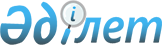 Об утверждении Правил исчисления и удержания индивидуального подоходного налога и исчисления социального налога
					
			Утративший силу
			
			
		
					Приказ Председателя Налогового комитета Министерства финансов Республики Казахстан от 1 декабря 2004 года N 613. Зарегистрирован Министерством юстиции Республики Казахстан 22 декабря 2004 года N 3301. Утратило силу - приказом Председателя Налогового комитета Министрества финансов Республики Казахстан от 14 декабря 2006 года N 641



      


Приказ Председателя Налогового комитета Министерства финансов Республики Казахстан от 1 декабря 2004 года N 613 утратило силу - приказом Председателя Налогового комитета Министрества финансов Республики Казахстан от 14 декабря 2006 года N 


 641 


 (порядок введения в действие см. 


 п. 5 


).



      В целях реализации 
 статей 153 
 и 
 318 Кодекса 
 Республики Казахстан "О налогах и других обязательных платежах в бюджет" (Налоговый кодекс)

 ПРИКАЗЫВАЮ:




      1. Утвердить прилагаемые Правила исчисления и удержания индивидуального подоходного налога и исчисления социального налога.



      2. Признать утратившим силу 
 приказ 
 Председателя Налогового комитета Министерства финансов Республики Казахстан "Об утверждении Правил исчисления и удержания индивидуального подоходного налога и исчисления социального налога" от 7 ноября 2003 года N 445 (зарегистрирован в Реестре нормативных правовых актов за N 2597, опубликован в "Бюллетене нормативных правовых актов Республики Казахстан", 2003 года N 37-42, статья 885).



      3. Управлению методологии Налогового комитета Министерства финансов Республики Казахстан (Есмаганбетова Ж.С.) направить настоящий приказ на государственную регистрацию в Министерство юстиции Республики Казахстан.



      4. Настоящий приказ вступает в силу со дня государственной регистрации и вводится в действие с 1 января 2005 года.


      Председатель





Утверждены приказом      



Председателя Налогового комитета



Министерства финансов    



Республики Казахстан     



от 1 декабря 2004 года N 613   



Правила 






исчисления и удержания индивидуального подоходного налога и 






исчисления социального налога



      1. Настоящие Правила разработаны в соответствии со 
 статьей 153 
 и 
 318 Кодекса 
 Республики Казахстан "О налогах и других обязательных платежах в бюджет" (Налоговый кодекс) и определяют порядок исчисления и удержания индивидуального подоходного налога по доходам, облагаемым у источника выплаты, и социального налога, исчисляемого с расходов работодателя на выплату доходов работников, а также выплат физическим лицам по возмездным договорам оказания услуг. Исчисление и удержание индивидуального подоходного налога, а также исчисление социального налога осуществляются путем составления расчета по исчислению и удержанию индивидуального подоходного налога и исчислению социального налога, согласно приложению к настоящим Правилам (далее - Расчет).




      Сноска. Пункт 1 с изменениями - 


 приказом 


 Председателя Налового комитета Министерства финансов Республики Кахастан от 30 декабря 2005 года N 587 (вступает в силу со дня государственной регистрации и вводится в действие с 1 января 2006 года).





      2. В Расчете налогоплательщиком указываются следующие данные:



      1) в графе 1 соответствующие месяцы календарного года;



      2) в графе 2 сумма дохода, начисленного физическому лицу в соответствии с пунктом 2 
 статьи 149 
 и 
 статьями 154 
, 156, 
 159, 
 
 161 Налогового 
 кодекса;



      3) в графе 3 сумма начисленных доходов с нарастающим итогом с начала налогового года;



      4) в графе 4 сумма доходов, отраженных в графе 2 и не подлежащих налогообложению в соответствии со 
 статьей 144 
 Налогового кодекса, за соответствующий месяц налогового года;



      5) в графе 5 сумма доходов, определенных в графе 4, с нарастающим итогом с начала налогового года;



      6) в графе 6 сумма обязательных пенсионных взносов, определяемых в соответствии с пенсионным законодательством, за соответствующий месяц налогового года;



      7) в графе 7 сумма обязательных пенсионных взносов с нарастающим итогом с начала налогового года;



      8) в графе 8 сумма налоговых вычетов, определяемых в соответствии с подпунктами 1), 2) и 4)-7) пункта 1 
 статьи 152 
 Налогового кодекса, за соответствующий месяц налогового года;



      9) в графе 9 сумма налоговых вычетов, определенных в графе 8, с нарастающим итогом с начала налогового года;



      10) в графе 10 сумма доходов, облагаемых индивидуальным подоходным налогом, с начала налогового года, определяемая как разница между суммами в графе 3 и графами 5, 7, 9;



      11) в графе 11 коэффициент перерасчета, который представляет собой отношение числа, означающего количество месяцев, оставшихся до конца календарного года с начала налогового года, к числу, означающему количество месяцев, за которое определяется расчетная сумма облагаемого индивидуальным подоходным налогом дохода. При увольнении работника исчисление индивидуального подоходного налога с дохода за последний месяц работы осуществляется с применением коэффициента перерасчета "1". При поступлении (увольнении) работника при исчислении социального налога применяется коэффициент перерасчета, соответствующий месяцу  поступления (увольнения). При этом, при увольнении работника до истечения налогового года плательщик социального налога составляет расчет о суммах расходов, являющихся объектом обложения социальным налогом, и сумме налога, уплаченного с таких расходов за проработанный работником период. Указанный расчет составляется для представления его работником по новому месту работы;



      12) в графе 12 расчетная сумма дохода, облагаемого индивидуальным подоходным налогом, определяемая путем умножения суммы облагаемого дохода с начала налогового года (графа 10) на коэффициент перерасчета (графа 11);



      13) в графе 13 сумма индивидуального подоходного налога, исчисленного путем применения ставок, установленных в пунктах 1 и 1-1 
 статьи 145 
 Налогового кодекса, к расчетной сумме облагаемого дохода, отраженной в графе 12;



      14) в графе 14 сумма индивидуального подоходного налога, исчисленного за отчетный месяц налогового года, определяемая как отношение суммы графы 13 к соответствующей сумме графы 11;



      15) в графе 15 сумма индивидуального подоходного налога, исчисленного за предыдущие месяцы налогового года;



      16) в графе 16 сумма индивидуального подоходного налога, подлежащего удержанию за соответствующий месяц налогового года, определяемая как разница сумм графы 14 и графы 15;



      17) в графе 17 сумма доходов, отраженных в графе 2 и не являющихся объектом обложения социальным налогом в соответствии с пунктом 1 
 статьи 316 
 Налогового кодекса, за исключением обязательных пенсионных взносов;



      18) в графе 18 сумма доходов, определенных в графе 17, с нарастающим итогом с начала года, за исключением обязательных пенсионных взносов;



      19) в графе 19 сумма дохода, облагаемого социальным налогом, за отчетный месяц налогового года, определяемая как разница между соответствующей суммой графы 2 и граф 6, 17;



      20) в графе 20 сумма дохода, облагаемого социальным налогом, с нарастающим итогом с начала года, определяемая как разница между соответствующей суммой графы 3 и граф 7, 18;



      21) в графе 21 расчетная сумма дохода, облагаемого социальным налогом за налоговый год, определяемая путем умножения суммы облагаемого дохода за отчетный месяц (графа 20) на коэффициент перерасчета (графа 11);



      22) в графе 22 сумма социального налога, исчисленного путем применения ставок, установленных в пунктах 1 или 2 
 статьи 317 
 Налогового кодекса, уменьшенных на размер социальных отчислений в Государственный фонд социального страхования в соответствии с законодательным актом об обязательном социальном страховании, к расчетной сумме подлежащего обложению дохода, определенного в графе 21.



      Специализированные организации, в которых работают инвалиды с нарушениями опорно-двигательного аппарата, по потере слуха, речи, зрения, соответствующие условиям, установленным в пункте 2 
 статьи 121 
 Налогового кодекса, исчисление социального налога осуществляют путем применения ставки, установленной пунктом 4 
 статьи 317 
 Налогового кодекса, уменьшенной на размер социальных отчислений в Государственный фонд социального страхования в соответствии с законодательным актом об обязательном социальном страховании к доходу, облагаемому социальным налогом, отраженному в графе 19. При этом, указанные организации графы 21, 23-25 Расчета не заполняют;



      23) в графе 23 сумма социального налога за отчетный месяц налогового года, определяемая как отношение сумм графы 22 к соответствующим суммам графы 11;



      24) в графе 24 сумма социального налога, исчисленного за предыдущие месяцы налогового года;



      25) в графе 25 сумма социального налога, подлежащего уплате за соответствующий месяц налогового года, определяемая как разница сумм графы 23 и графы 24;



      26) в графе 26 суммы доходов физических лиц, включая доходы в виде денежного содержания военнослужащих, сотрудников органов внутренних дел, Комитета уголовно-исполнительной системы Министерства юстиции Республики Казахстан, органов финансовой полиции и государственной противопожарной службы, с которых исчисляются социальные отчисления в Государственный фонд социального страхования.



      При этом графы 2-25 Расчета по доходам, выплачиваемым в виде денежного содержания военнослужащих, сотрудников органов внутренних дел, Комитета уголовно-исполнительной системы Министерства юстиции Республики Казахстан, органов финансовой полиции и государственной противопожарной службы не заполняются;



      27) в графе 27 сумма социальных отчислений, исчисленных в соответствии с законодательным актом Республики Казахстан об обязательном социальном страховании.




      Сноска. Пункт 2 с изменениями - 


 приказом 


 Председателя Налового комитета Министерства финансов Республики Кахастан от 30 декабря 2005 года N 587 (вступает в силу со дня государственной регистрации и вводится в действие с 1 января 2006 года).






 



Приложение             



к Правилам исчисления и удержания 



индивидуального подоходного налога



и исчисления социального налога  


                               Расчет




              по исчислению и удержанию индивидуального




          подоходного налога и исчислению социального налога


________________________________________________________________________



Месяцы|  Начислено | Доходы, не |Сумма обя-  | Налоговые  |Сумма |Коэффи-



кален-|   доходов  | подлежащие |зательных   |  вычеты    |обла- |циент 



дарно-|            | налогообла-|пенсионных  |            |гаемо-|пере-



го    |            |  жению     |взносов     |            |го ИПН|расчета



года  |            |            |            |            |дохо- |



      |------------|------------|------------|------------|да с  |



      |за от-|с на-|за от-|с на-|за от-|с на-|за от-|с на-|начала|



      |четный|чало |четный|чало |четный|чало |четный|чало | года |



      |месяц |года |месяц |года |месяц |года |месяц |года |(гр.3-|



      |      |     |      |     |      |     |      |     |гр.5- |



      |      |     |      |     |      |     |      |     |гр.7- |



      |      |     |      |     |      |     |      |     |гр.9) |



-------------------------------------------------------------------------



   1  |   2  |  3  |  4   |  5  |   6  |  7  |   8  |  9  |  10  |  11



-------------------------------------------------------------------------



январь



фев-



раль



март



апрель



май



июнь



июль



август



сен-



тябрь



ок-



тябрь



ноябрь



де-



кабрь



-------------------------------------------------------------------------



Итого:



-------------------------------------------------------------------------

      Продолжение таблицы



_________________________________________________________________________



Расчетная|Сумма | Сумма индивидуального |Доходы, не являющиеся объектом



сумма об-|ИПН с |  подоходного налога   |обложения социальным налогом,



лагаемого|рас-  |-----------------------|за исключением ОПВ 



ИПН дохо-|четной|за от-|за пре-|подлежа-|--------------------------------



да (гр.  |суммы |четный|дыдущие|щего    |за отчетный |с начала года



10*гр.11)|облага|месяц |месяцы |удержа- |месяц       |



         |емого |(гр.  |года   |нию (гр.|            |



         |ИПН   |13:гр.|       |14 - гр.|            | 



         |дохо- |11)   |       |15)     |            |



         |да    |      |       |        |            |  



-------------------------------------------------------------------------



   12    |  13  |  14  |   15  |   16   |      17    |      18  



-------------------------------------------------------------------------

      Продолжение таблицы



_________________________________________________________________________



Доходы, облагаемые |Расчетная    |Сумма      |Сумма социального налога



социальным налогом |сумма дохода,|социального|---------------------------



-------------------|облагаемого  |налога с   |за от- |за пре- |подлежа-



за отчет-|с начала |социальным   |расчетной  |четный |дыдущие |щего



ный месяц|года (гр.|налогом      |суммы до-  |месяц  |месяцы  |уплате



(гр.2-гр.|3-гр.7-  |(гр.20*гр.11)|хода, об-  |(гр.22:|года    |(гр.23-



6-гр.17) |гр.18)   |             |лагаемого  |гр.11) |        |гр.24)



         |         |             |социальным |       |        |



         |         |             |налогом    |       |        |



------------------------------------------------------------------------



   19    |   20    |     21      |    22     |   23  |   24   |   25



------------------------------------------------------------------------



      Продолжение таблицы



____________________________________



Доходы физических |Сумма социальных |



лиц, с которых    |отчислений       |



исчисляются соци- |(гр.26*1,5%)/    |



альные отчисления |100%             |



                  |                 |



------------------------------------|



        26        |       27        |



------------------------------------      

					© 2012. РГП на ПХВ «Институт законодательства и правовой информации Республики Казахстан» Министерства юстиции Республики Казахстан
				